Course code: MGT638 MGT638 MGT638Course title:Course title:Business StrategyBusiness StrategyBusiness StrategyBusiness StrategyCollege:  College of Business AdministrationCollege:  College of Business AdministrationCollege:  College of Business AdministrationCollege:  College of Business AdministrationCollege:  College of Business AdministrationCollege:  College of Business AdministrationCollege:  College of Business AdministrationCollege:  College of Business AdministrationCollege:  College of Business AdministrationCollege:  College of Business AdministrationDepartment:  Management and MarketingDepartment:  Management and MarketingDepartment:  Management and MarketingDepartment:  Management and MarketingDepartment:  Management and MarketingDepartment:  Management and MarketingDepartment:  Management and MarketingDepartment:  Management and MarketingDepartment:  Management and MarketingDepartment:  Management and MarketingProgram:  Master of Business AdministrationProgram:  Master of Business AdministrationProgram:  Master of Business AdministrationProgram:  Master of Business AdministrationProgram:  Master of Business AdministrationProgram:  Master of Business AdministrationProgram:  Master of Business AdministrationProgram:  Master of Business AdministrationProgram:  Master of Business AdministrationProgram:  Master of Business AdministrationCourse credits: 3 Credit HoursCourse credits: 3 Credit HoursCourse credits: 3 Credit HoursCourse credits: 3 Credit HoursCourse credits: 3 Credit HoursCourse credits: 3 Credit HoursCourse credits: 3 Credit HoursCourse credits: 3 Credit HoursCourse credits: 3 Credit HoursCourse credits: 3 Credit HoursCourse NQF Level: 9Course NQF Level: 9Course NQF Level: 9Course NQF Level: 9Course NQF Level: 9Course NQF Level: 9Course NQF Level: 9Course NQF Level: 9Course NQF Level: 9Course NQF Level: 9NQF Credits: TBANQF Credits: TBANQF Credits: TBANQF Credits: TBANQF Credits: TBANQF Credits: TBANQF Credits: TBANQF Credits: TBANQF Credits: TBANQF Credits: TBAPrerequisite:  Completion of 12 CreditsPrerequisite:  Completion of 12 CreditsPrerequisite:  Completion of 12 CreditsPrerequisite:  Completion of 12 CreditsPrerequisite:  Completion of 12 CreditsPrerequisite:  Completion of 12 CreditsPrerequisite:  Completion of 12 CreditsPrerequisite:  Completion of 12 CreditsPrerequisite:  Completion of 12 CreditsPrerequisite:  Completion of 12 CreditsLectures Timing & Location:  OnlineLectures Timing & Location:  OnlineLectures Timing & Location:  OnlineLectures Timing & Location:  OnlineLectures Timing & Location:  OnlineLectures Timing & Location:  OnlineLectures Timing & Location:  OnlineLectures Timing & Location:  OnlineLectures Timing & Location:  OnlineLectures Timing & Location:  OnlineCourse web page: https://blackboard.uob.edu.bhCourse web page: https://blackboard.uob.edu.bhCourse web page: https://blackboard.uob.edu.bhCourse web page: https://blackboard.uob.edu.bhCourse web page: https://blackboard.uob.edu.bhCourse web page: https://blackboard.uob.edu.bhCourse web page: https://blackboard.uob.edu.bhCourse web page: https://blackboard.uob.edu.bhCourse web page: https://blackboard.uob.edu.bhCourse web page: https://blackboard.uob.edu.bhCourse Instructor: Dr. Nada MegahedCourse Instructor: Dr. Nada MegahedCourse Instructor: Dr. Nada MegahedCourse Instructor: Dr. Nada MegahedCourse Instructor: Dr. Nada MegahedCourse Instructor: Dr. Nada MegahedCourse Instructor: Dr. Nada MegahedCourse Instructor: Dr. Nada MegahedCourse Instructor: Dr. Nada MegahedCourse Instructor: Dr. Nada MegahedOffice Hours and Location:  OnlineOffice Hours and Location:  OnlineOffice Hours and Location:  OnlineOffice Hours and Location:  OnlineOffice Hours and Location:  OnlineOffice Hours and Location:  OnlineOffice Hours and Location:  OnlineOffice Hours and Location:  OnlineOffice Hours and Location:  OnlineOffice Hours and Location:  OnlineCourse Coordinator: Dr. Nada MegahedCourse Coordinator: Dr. Nada MegahedCourse Coordinator: Dr. Nada MegahedCourse Coordinator: Dr. Nada MegahedCourse Coordinator: Dr. Nada MegahedCourse Coordinator: Dr. Nada MegahedCourse Coordinator: Dr. Nada MegahedCourse Coordinator: Dr. Nada MegahedCourse Coordinator: Dr. Nada MegahedCourse Coordinator: Dr. Nada MegahedAcademic year: 2020-2021Academic year: 2020-2021Academic year: 2020-2021Academic year: 2020-2021Academic year: 2020-2021Academic year: 2020-2021Academic year: 2020-2021Academic year: 2020-2021Academic year: 2020-2021Academic year: 2020-2021Semester:Semester:FirstFirstXXSecondSummerTextbook: Strategic Management: A Competitive Advantage Approach, Concepts and Cases, 17th global edition, Fred David, and Forest David, Pearson Education, 2020. Textbook: Strategic Management: A Competitive Advantage Approach, Concepts and Cases, 17th global edition, Fred David, and Forest David, Pearson Education, 2020. Textbook: Strategic Management: A Competitive Advantage Approach, Concepts and Cases, 17th global edition, Fred David, and Forest David, Pearson Education, 2020. Textbook: Strategic Management: A Competitive Advantage Approach, Concepts and Cases, 17th global edition, Fred David, and Forest David, Pearson Education, 2020. Textbook: Strategic Management: A Competitive Advantage Approach, Concepts and Cases, 17th global edition, Fred David, and Forest David, Pearson Education, 2020. Textbook: Strategic Management: A Competitive Advantage Approach, Concepts and Cases, 17th global edition, Fred David, and Forest David, Pearson Education, 2020. Textbook: Strategic Management: A Competitive Advantage Approach, Concepts and Cases, 17th global edition, Fred David, and Forest David, Pearson Education, 2020. Textbook: Strategic Management: A Competitive Advantage Approach, Concepts and Cases, 17th global edition, Fred David, and Forest David, Pearson Education, 2020. Textbook: Strategic Management: A Competitive Advantage Approach, Concepts and Cases, 17th global edition, Fred David, and Forest David, Pearson Education, 2020. Textbook: Strategic Management: A Competitive Advantage Approach, Concepts and Cases, 17th global edition, Fred David, and Forest David, Pearson Education, 2020. References from the Library:http://library.uob.edu.bhReferences from the Library:http://library.uob.edu.bhReferences from the Library:http://library.uob.edu.bhReferences from the Library:http://library.uob.edu.bhReferences from the Library:http://library.uob.edu.bhReferences from the Library:http://library.uob.edu.bhReferences from the Library:http://library.uob.edu.bhReferences from the Library:http://library.uob.edu.bhReferences from the Library:http://library.uob.edu.bhReferences from the Library:http://library.uob.edu.bhOther learning resources used (e.g., e-Learning, field visits, periodicals, software, etc.):Pearson MyLab: https://www.pearsonmylabandmastering.com/global/index.htmlBusiness Cases: https://hbr.org/Other learning resources used (e.g., e-Learning, field visits, periodicals, software, etc.):Pearson MyLab: https://www.pearsonmylabandmastering.com/global/index.htmlBusiness Cases: https://hbr.org/Other learning resources used (e.g., e-Learning, field visits, periodicals, software, etc.):Pearson MyLab: https://www.pearsonmylabandmastering.com/global/index.htmlBusiness Cases: https://hbr.org/Other learning resources used (e.g., e-Learning, field visits, periodicals, software, etc.):Pearson MyLab: https://www.pearsonmylabandmastering.com/global/index.htmlBusiness Cases: https://hbr.org/Other learning resources used (e.g., e-Learning, field visits, periodicals, software, etc.):Pearson MyLab: https://www.pearsonmylabandmastering.com/global/index.htmlBusiness Cases: https://hbr.org/Other learning resources used (e.g., e-Learning, field visits, periodicals, software, etc.):Pearson MyLab: https://www.pearsonmylabandmastering.com/global/index.htmlBusiness Cases: https://hbr.org/Other learning resources used (e.g., e-Learning, field visits, periodicals, software, etc.):Pearson MyLab: https://www.pearsonmylabandmastering.com/global/index.htmlBusiness Cases: https://hbr.org/Other learning resources used (e.g., e-Learning, field visits, periodicals, software, etc.):Pearson MyLab: https://www.pearsonmylabandmastering.com/global/index.htmlBusiness Cases: https://hbr.org/Other learning resources used (e.g., e-Learning, field visits, periodicals, software, etc.):Pearson MyLab: https://www.pearsonmylabandmastering.com/global/index.htmlBusiness Cases: https://hbr.org/Other learning resources used (e.g., e-Learning, field visits, periodicals, software, etc.):Pearson MyLab: https://www.pearsonmylabandmastering.com/global/index.htmlBusiness Cases: https://hbr.org/Course description (as per the published):This course introduces advanced concepts, frameworks and methodologies useful to managers for formulating and implementing both business unit and corporate level strategy. This would include; essentials of strategic management; sustainability and social responsibility; internal organizational assessment and evaluation; external environmental scanning and industry analysis; strategy generation and formulation; strategy implementation; strategy execution, and strategy monitoring.Course description (as per the published):This course introduces advanced concepts, frameworks and methodologies useful to managers for formulating and implementing both business unit and corporate level strategy. This would include; essentials of strategic management; sustainability and social responsibility; internal organizational assessment and evaluation; external environmental scanning and industry analysis; strategy generation and formulation; strategy implementation; strategy execution, and strategy monitoring.Course description (as per the published):This course introduces advanced concepts, frameworks and methodologies useful to managers for formulating and implementing both business unit and corporate level strategy. This would include; essentials of strategic management; sustainability and social responsibility; internal organizational assessment and evaluation; external environmental scanning and industry analysis; strategy generation and formulation; strategy implementation; strategy execution, and strategy monitoring.Course description (as per the published):This course introduces advanced concepts, frameworks and methodologies useful to managers for formulating and implementing both business unit and corporate level strategy. This would include; essentials of strategic management; sustainability and social responsibility; internal organizational assessment and evaluation; external environmental scanning and industry analysis; strategy generation and formulation; strategy implementation; strategy execution, and strategy monitoring.Course description (as per the published):This course introduces advanced concepts, frameworks and methodologies useful to managers for formulating and implementing both business unit and corporate level strategy. This would include; essentials of strategic management; sustainability and social responsibility; internal organizational assessment and evaluation; external environmental scanning and industry analysis; strategy generation and formulation; strategy implementation; strategy execution, and strategy monitoring.Course description (as per the published):This course introduces advanced concepts, frameworks and methodologies useful to managers for formulating and implementing both business unit and corporate level strategy. This would include; essentials of strategic management; sustainability and social responsibility; internal organizational assessment and evaluation; external environmental scanning and industry analysis; strategy generation and formulation; strategy implementation; strategy execution, and strategy monitoring.Course description (as per the published):This course introduces advanced concepts, frameworks and methodologies useful to managers for formulating and implementing both business unit and corporate level strategy. This would include; essentials of strategic management; sustainability and social responsibility; internal organizational assessment and evaluation; external environmental scanning and industry analysis; strategy generation and formulation; strategy implementation; strategy execution, and strategy monitoring.Course description (as per the published):This course introduces advanced concepts, frameworks and methodologies useful to managers for formulating and implementing both business unit and corporate level strategy. This would include; essentials of strategic management; sustainability and social responsibility; internal organizational assessment and evaluation; external environmental scanning and industry analysis; strategy generation and formulation; strategy implementation; strategy execution, and strategy monitoring.Course description (as per the published):This course introduces advanced concepts, frameworks and methodologies useful to managers for formulating and implementing both business unit and corporate level strategy. This would include; essentials of strategic management; sustainability and social responsibility; internal organizational assessment and evaluation; external environmental scanning and industry analysis; strategy generation and formulation; strategy implementation; strategy execution, and strategy monitoring.Course description (as per the published):This course introduces advanced concepts, frameworks and methodologies useful to managers for formulating and implementing both business unit and corporate level strategy. This would include; essentials of strategic management; sustainability and social responsibility; internal organizational assessment and evaluation; external environmental scanning and industry analysis; strategy generation and formulation; strategy implementation; strategy execution, and strategy monitoring.Course Intended Learning Outcomes (CILOs):Course Intended Learning Outcomes (CILOs):Course Intended Learning Outcomes (CILOs):Course Intended Learning Outcomes (CILOs):Course Intended Learning Outcomes (CILOs):Course Intended Learning Outcomes (CILOs):Course Intended Learning Outcomes (CILOs):Course Intended Learning Outcomes (CILOs):Course Intended Learning Outcomes (CILOs):Course Intended Learning Outcomes (CILOs):CILOsMapping to PILOsMapping to PILOsMapping to PILOsMapping to PILOsMapping to PILOsMapping to PILOsMapping to PILOsMapping to PILOsLearning goals A. KnowledgeA. KnowledgeB. CommunicationB. CommunicationC. ResponsibilityC. ResponsibilityD. ResearchD. ResearchLearning objectivesA1. KnowledgeA2. Current issuesB1. Writing communicationB2. Oral communicationC1. Research ethicsC2. Global impactD1. Critical analysisD2. Research practice1.Describe the new trends and challenges of modern management, and, their implications on the strategic issues. 2.Discuss different types of strategies, and the four stages of strategy building (i.e. strategy formulation, implementation, execution and monitoring).3.Analyze the external and internal environment of the organization, and using them as inputs in designing effective strategies at different levels.4.Develop skills in conducting strategic analysis through a variety of strategic management tools/models (e.g. Porter’s model, BCG matrix, etc.), and evaluate their effectiveness from a local and global perspective.5.Demonstrate ability to integrate knowledge and skills gained from other courses in formulating, implementing and evaluating strategies at different organization’s levels.6.Develop comprehensive research skills and critical thinking, and adopt broad view to evaluate strategic management issues. Course assessment:Course assessment:Course assessment:Course assessment:Course assessment:Assessment TypeDetails/ Explanation of Assessment in relation to CILOsNumberWeightDate (s)Research AssessmentBusiness Simulation Exercises & Cohesion Case StudiesCILOs 2,3,4,5315 %TBDEngagement Activities Cohesion Case StudiesCILOs 1,2,3,4,5515 %TBDResearch ProjectResearch-Based Project & Presentation CILOs 5,6130 %TBDFinal Examination(Lockdown + Respondus)Online ExamCILOs 1,2,3,4,5140%TBDTotal100%Description of Topics CoveredDescription of Topics CoveredTopic Title (e.g., chapter/experiment title)DescriptionStrategic Management Essentials and Types of StrategiesDefine strategic management. Explore the different schools of strategic thinking. Understand the different phases of the strategic planning process. Discuss different levels and types of strategies. 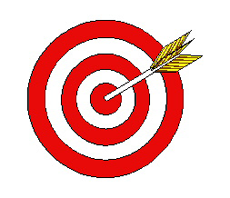 Understand the importance of internal and external strategic auditing. Discuss the different tools and techniques used for internal audit for the purpose of organizational assessment. Discuss the different tools and techniques used for external audit for the purpose of environmental scanning and industry analysis.Understand the different phases of strategy formulation. Discuss the BCG Matrix, and how to use it to generate the appropriate strategy that can help organization achieve competitive advantage.  Strategy Implementation & ExecutionUnderstand the transition from formulating to implementing strategies. Explain the role of divisional and functional managers in strategy implementation. Discuss different issues related to strategy implementation (e.g. marketing, operational, financial).Contemporary IssuesDiscuss the current challenges facing strategic management in both local and international corporation. Explore the new trends in business strategy such as “Blue Ocean”. Weekly ScheduleWeekTopics coveredCILOsTeaching MethodAssessment1Chapter 1: Strategic Management Essentials1- Online Lecture- Flipped Classes- Business Simulation Games- Business Mini-CasesContinuous Assessment &Engagement  Activities& Final Exam2Chapter 4: Types of Strategies1,2- Online Lecture- Flipped Classes- Business Simulation Games- Business Mini-CasesContinuous Assessment &Engagement  Activities& Final Exam3Chapter 6:  The Internal Audit (Organizational Assessment)1,3- Online Lecture- Flipped Classes- Business Simulation Games- Business Mini-CasesContinuous Assessment &Engagement  Activities& Final Exam4Chapter 7:  The External Audit (Environmental Scanning and Industry Analysis)1,3- Online Lecture- Flipped Classes- Business Simulation Games- Business Mini-CasesContinuous Assessment &Engagement  Activities& Final Exam5Business Case Review on Internal & External Audit1,3,6- Online Lecture- Flipped Classes- Business Simulation Games- Business Mini-CasesContinuous Assessment &Engagement  Activities& Final Exam6Chapter 8:  Strategy Generation and Formulation  2,4,5- Online Lecture- Flipped Classes- Business Simulation Games- Business Mini-CasesContinuous Assessment &Engagement  Activities& Final Exam7Chapter 8:  Strategy Generation and Formulation, (Continued)2,4,5- Online Lecture- Flipped Classes- Business Simulation Games- Business Mini-CasesContinuous Assessment &Engagement  Activities& Final Exam8MID SEMESTER BREAKMID SEMESTER BREAKMID SEMESTER BREAKMID SEMESTER BREAK9Chapter 9:  Strategy Implementation2,4,5- Online Lecture- Flipped Classes- Business Simulation Games- Business Mini-CasesContinuous Assessment &Engagement  Activities& Final Exam10Chapter 9:  Strategy Implementation (Continued)2,4,5- Online Lecture- Flipped Classes- Business Simulation Games- Business Mini-CasesContinuous Assessment &Engagement  Activities& Final Exam11Chapter 10:  Strategy Execution2,4,5- Online Lecture- Flipped Classes- Business Simulation Games- Business Mini-CasesContinuous Assessment &Engagement  Activities& Final Exam12Chapter 10:  Strategy Execution (Continued)2,4,5- Online Lecture- Flipped Classes- Business Simulation Games- Business Mini-CasesContinuous Assessment &Engagement  Activities& Final Exam13Chapter 11:  Strategy Monitoring2,4,5- Online Lecture- Flipped Classes- Business Simulation Games- Business Mini-CasesContinuous Assessment &Engagement  Activities& Final Exam14Contemporary Issues on Business Strategy 1,2,3,4,5- Online Lecture- Flipped Classes- Business Simulation Games- Business Mini-CasesContinuous Assessment &Engagement  Activities& Final Exam15Presentations of Group Projects3,4,5,6Projects PresentationsResearch-Based Project16Presentations of Group Projects3,4,5,6Projects PresentationsResearch-Based Project